Mérési jegyzőkönyv04. Termoelektromos hűtőelemek vizsgálataA mérést végezte és a jegyzőkönyvet készítette:Radics Máté (RAMRAAT.ELTE), Fizika BSc II. évfolyamA leadás ideje: 2010. október 18. (kedd)1. A mérés céljaA mérés célja a Thomson-, a Seebeck-, és a Peltier-effektus, a hővezetés és a Joule-hő megismerése volt egy Peltier-elem vizsgálatán keresztül.Mérési feladatok: A vízhűtött réztömb egyensúlyi hőmérsékletének, valamint a felső áthidalás hőmérsékletének meghatározásaAdott áramerősségnél a  karakterisztikus idő méréseA hűtött tér hőmérsékletének, mint az áramerősség függvényének vizsgálata, ebből a maximális hőmérsékletkülönbséghez tartozó  és  értékek kiszámítása, a minimumhelyhez tartozó feszültség mérése, annak ismeretében a Seebeck-együttható, és az egyensúlyi hőmérséklethez tartozó Peltier-együttható, valamint a jósági tényező megadásaA Seeback-együttható közvetlen méréseA hűtőelem ellenállásának és hőátadási tényezőjének kiszámítása az eddigi adatokbólAz egyensúlyi függvény alakjának igazolásaAz elem által felvett és különféleképpen leadott hőmennyiségek számarányának kiszámítása, a rendszer ideálisságának vizsgálata+hibaszámítás2. MérőeszközökPeltier-elem a környezettől jól elszigetelve, egyik oldalán (kvázi-)stacionárius hőmérsékletű vízzel hűtvePlatina hőmérőMultiméterÁramgenerátor3. A mérés elveA hűtőelem két nagy Peltier-együtthatójú n és p típusú félvezetőből álló termoelem. A félvezető rudak között a fémes kapcsolatot jó elektromos és jó hővezető vörösréz szolgáltatja.  A alul hűtőelem állandó hőmérsékletű hőtartályhoz (vízzel hűtött vörösréz tömbhöz) kapcsolódik jó hőkontaktussal, de elektromosan szigetelve. A hűtendő tér szintén egy vörösréz tömb, melybe platina ellenállás-hőmérőt helyeztünk el. Az áramirányt úgy választjuk meg, hogy a Peltier-elem a felső réztömbtől vonjon el hőt. A mérés megvalósításakor több Peltier-elemet kötünk elektromosan sorba, így nagyobb lesz a hűtőteljesítmény. Az áramot külső generátorról adjuk az elemekre.4. A mért adatokA jegyzőkönyv írása során a „0°C=273,15 K” konverziós rátát használtam.4.1. A kezdeti hőmérséklet:  , azaz  hibáját azonosnak veszem a digitális hőmérő leolvasási hibájával (a továbbiakban is).4.2. A hűtővíz hőmérséklete:  . Jól látszik, hogy a hűtött tér nem ideális, azaz , ennek a későbbiekben még jelentősége lesz.4.3. A karakterisztikus idő kiszámítása: .Megjegyzés: a mérőlapon nem (egészen) ezek az adatok szerepelnek, mivel a hőmérséklet csökkenése túl gyors volt ahhoz, hogy szabad szemmel követni tudjam, ezért videófelvételt készítettem a mérésről (így egyúttal a mérés is pontosabbá vált; az időt a videóból eltelt idő alapján mértem). Link a file-ra: http://medve42.web.elte.hu/tle.mp4 . Az adatokat GNUplottal ábrázoltam: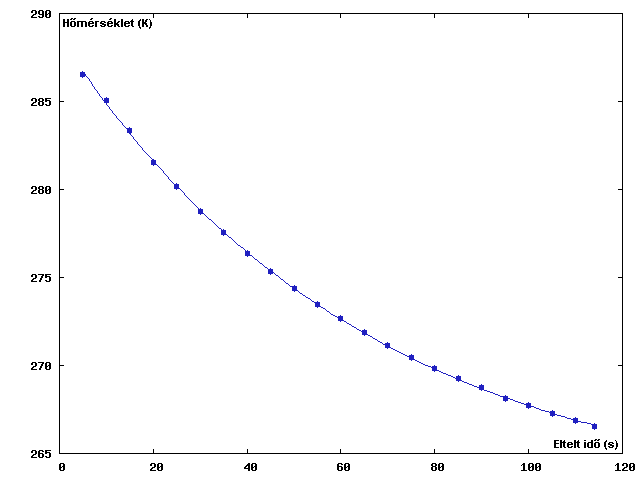 A pontokra  alakú görbét illesztettem. A kapott paraméterek: az egyensúlyi hőmérséklet  az időállandó pedig , tehát ennek a háromszorosát kellett kivárni az egyensúlyi hőmérséklet beálltához. 4.4. A maximális hőmérsékletkülönbség meghatározásaAz adatokra GNUplot segítségével másodfokú görbét illesztettem: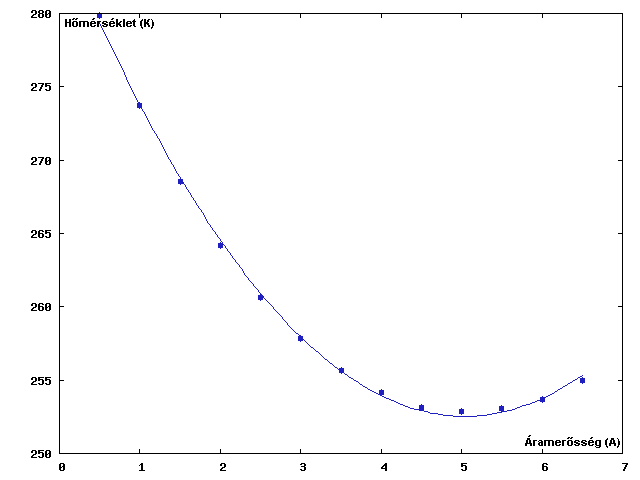 Az illesztett görbe egyenlete:  (az együtthatók hibája: , és ). Ebből  és  elemi analízissel meghatározható: , és . Az áramgenerátort -re állítva – az egyensúlyi helyzet beállta után – a multiméterről  feszültséget olvastam le. Ezek alapján… a Seebeck-együttható:  a Peltier-együttható: a jósági tényező: Fontos megjegyzés: a mérési leírásban – a többi mérési feladattal ellentétben – nincsen utasítás a fenti adatok hibájának meghatározására (a későbbiekben úgyis meg kell tenni…).4.5. A Seebeck-együttható közvetlen méréseA változás itt is túl gyors volt ahhoz, hogy szabad szemmel követni tudjam, ezért erről a mérésről is videófelvételt készítettem. Elérhetőség: http://medve42.web.elte.hu/seebeck.mp4 . A mért adatok:Az adatokra GNUplot segítségével egyenest illesztettem. 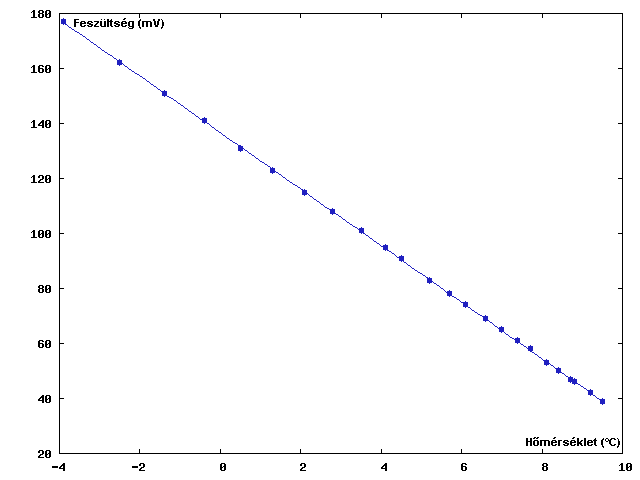 Az egyenes meredeksége: . Így a Seebeck-együttható: , ami hibahatáron belül jó egyezést mutat a 4.4. pontban kiszámolttal. Az előjelváltás a Seebeck-együttható definíciója miatt következik be:  .az összellenállás: . Hibája:  hibája: , tehát , ebből  hibája: , így  ehhez még hozzáveendő , azaz , és   hibája: Így az összellenállás hibája: , azaz a korrigált összellenállás:  .a hővezetési együttható: .A hővezetési együttható hibája: , azaz , ami igen jelentős. Láthatjuk, hogy az alapadatokban lévő néhány százalékos hiba az utolsó származtatott mennyiségnél már majdnem 75%-os (!) szórást mutat a számított érték körül.5. Az egyensúlyi görbe alakjának igazolásaA kapott görbe: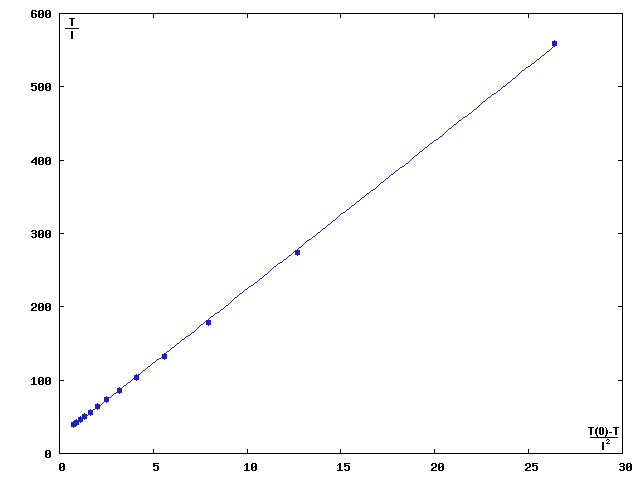 Meredekség: , tengelymetszetek: , és .  ( már diszkutált nagy hibahatárán belül van). (szintén hibahatáron belül van). Tehát az adatok viszonylag jó egyezést mutatnak.6. Hőcsere a legnagyobb hűtés állapotábana Peltier-hő:  leadott)a Joule-hő:  felvett)a hővezetés útján felvett hő: Olybá tűnik, hogy a teljes felvett hőnek kb. 50-50%-a a Joule-hő és a hővezetés útján felvett hő. Azonban van egy 1,99 J nagyságú „defektus” az ideális esetben leadott és a felvett hőmennyiségek között, ez a külső környezettől elvont hő. , azaz 87%-os hatásfokkal sikerült elszigetelnünk a rendszert a környezetétől. Ez az érték ugyan nagyon bizonytalan a temérdek közelítés és kerekítés miatt, de alapvetően jónak mondható.Eltelt idő (s)Hőmérséklet (°C)513,41011,91510,2208,4257,0305,6354,4403,2452,2501,2550,360-0,565-1,370-2,075-2,780-3,385-3,990-4,495-5,0100-5,4105-5,9110-6,3114-6,6Áramerősség (A)Egyensúlyihőmérséklet (°C)0,56,71,00,61,5-4,62,0-9,02,5-12,53,0-15,33,5-17,54,0-19,04,5-20,05,0-20,35,5-20,16,0-19,56,5-18,2Hőmérséklet (°C)Feszültség (mV)-3,9177-2,5162-1,4151-0,41410,51311,31232,11152,81083,51014,1954,5915,2835,7786,1746,6697,0657,4617,7588,1538,4508,7478,8469,2429,539Áramerősség (A)Hőmérséklet (°C)0,56,726,40559,701,00,612,70273,751,5-4,67,96179,032,0-9,05,58132,082,5-12,54,13104,263,0-15,33,1885,953,5-17,52,5173,044,0-19,02,0263,544,5-20,01,6456,265,0-20,31,3450,575,5-20,11,1046,016,0-19,50,9142,286,5-18,20,7539,22